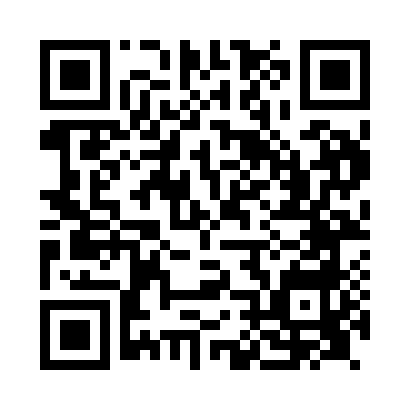 Prayer times for Armadale, Highland, UKWed 1 May 2024 - Fri 31 May 2024High Latitude Method: Angle Based RulePrayer Calculation Method: Islamic Society of North AmericaAsar Calculation Method: HanafiPrayer times provided by https://www.salahtimes.comDateDayFajrSunriseDhuhrAsrMaghribIsha1Wed3:175:201:136:299:0811:112Thu3:165:181:136:319:1011:123Fri3:145:151:136:329:1211:134Sat3:135:131:136:339:1511:145Sun3:125:101:136:359:1711:156Mon3:115:081:136:369:1911:167Tue3:095:051:136:379:2111:178Wed3:085:031:136:389:2411:199Thu3:075:011:136:409:2611:2010Fri3:064:581:136:419:2811:2111Sat3:054:561:136:429:3011:2212Sun3:044:541:136:439:3311:2313Mon3:024:521:136:459:3511:2414Tue3:014:501:136:469:3711:2515Wed3:004:471:136:479:3911:2616Thu2:594:451:136:489:4111:2717Fri2:584:431:136:499:4311:2818Sat2:574:411:136:509:4511:2919Sun2:564:391:136:529:4711:3020Mon2:554:371:136:539:4911:3121Tue2:544:351:136:549:5111:3222Wed2:544:341:136:559:5311:3323Thu2:534:321:136:569:5511:3524Fri2:524:301:136:579:5711:3525Sat2:514:281:136:589:5911:3626Sun2:504:271:136:5910:0111:3727Mon2:504:251:147:0010:0311:3828Tue2:494:241:147:0110:0511:3929Wed2:484:221:147:0210:0611:4030Thu2:484:211:147:0210:0811:4131Fri2:474:191:147:0310:1011:42